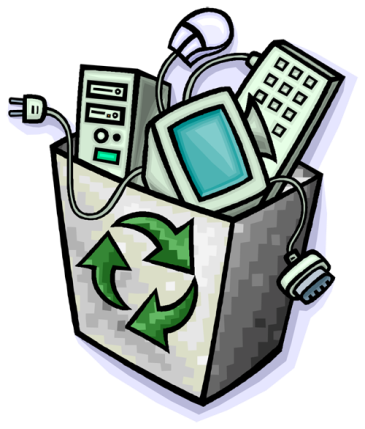 Nakon pozitivnih iskustava s izložbe starih računala Od Orlova do Oblaka, s jednakim entuzijazmom idemo dalje!!! U okviru školskog projekta „Od Orlova do Oblaka-eko“ prikupljamo  elektronički otpad. Sigurno svi imate stara računala, televizore, radio aparate, mobitele,kazetofone,video rekordere, DVD uređaje, itd.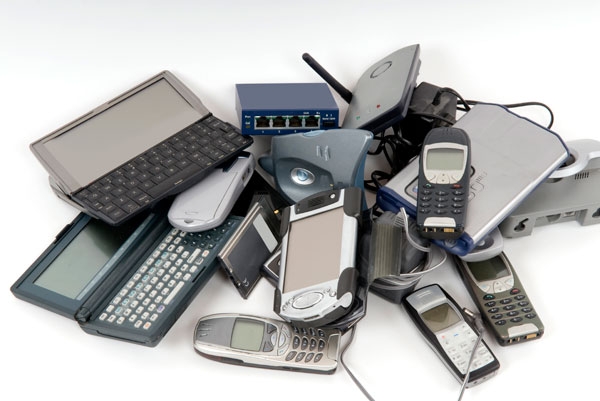 Ne znate što s njima??Zbrinimo ih na odgovarajući način!!!Prikupljanje će se obavljati:8. svibnja 2019. od 10,00 do 18,00 sati u prostorijama OŠ Dubrava.